FAIDOheimeliges 2 ½-Zimmer-Einfamilienhausmit grossem, eingezäunten Garten und schöner Aussicht……………………………………..……………..……………………..………………………..…………………….……………….casa unifamiliare di 2 ½ localicon grande giardino e bella vista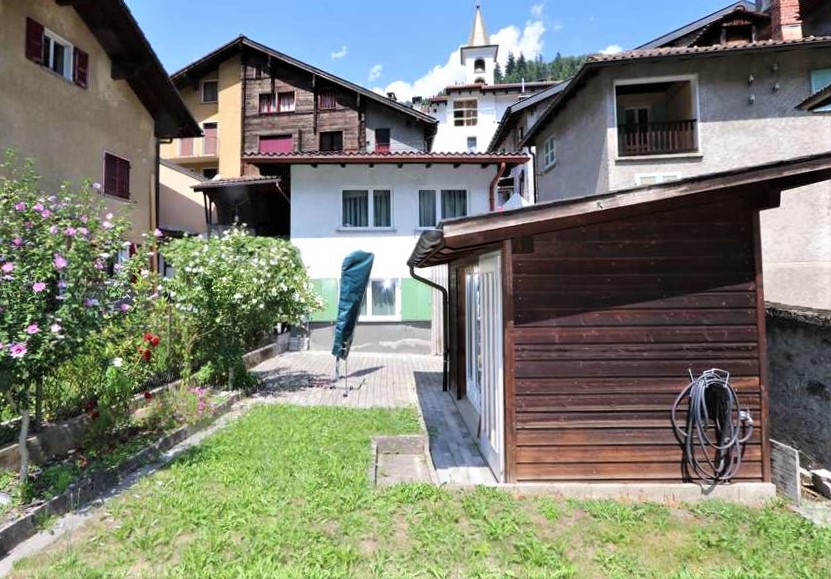                                              4180/3262   Fr. 215‘000.--  Standort | Umgebung6760 Faido, via Gerra 28Region:	LeventinaLage:	sehr ruhig und sonnigAussicht:	schöner AusblickSchulen:	jaEinkauf:	250möffentlicher Verkehr:	200mDistanz nächste Stadt:	40kmDistanz Autobahn:	2.5km  BeschreibungDieses 2 ½-Zimmer-Einfamilienhaus liegt im Dorfzentrum von Faido an ruhiger und sonniger Lage. Das Haus befindet sich in einem guten Zustand. Im 2010 erfolgte der Kücheneinbau. Das Haus wirkt hell und wohnlich und bietet auf beiden Etagen ein heimeliges Ambiente. Vom Haupteingang gelangt man links in die Küche und weiter in den Wohnraum mit separatem WC. Der grosse Garten mit Sitzplatz und geräumigem Gartenhaus ist komplett eingezäunt. Ein schöner Ausblick erstreckt sich auf die umliegenden Berge mit dem nahgelegenen Wasserfall. Der Sitzplatz ist praktischerweise auch von aussen über eine markante Türe erreichbar. Vom Eingang gelangt man via Treppe hinauf zum Schlafzimmer mit Dusche/WC. Das Haus ist mit dem Auto bis ca. 100m erreichbar. Von den öffentlichen Parkplätzen im Zentrum von Faido erreicht man in wenigen Schritten den Eingang des Hauses. Die Autobahn A2 ist 2 km entfernt. Die Städte Locarno und Lugano mit ihren Seen erreicht man in 40 Minuten. In Faido hält der Schnellzug der Gotthardbahnlinie. In nächster Nähe befinden sich die Post, Migros und Coop sowie die Bushaltestelle.   Highlightssehr ruhige und sonnige Lage im Dorfzentrumschöne Aussicht auf die umliegenden Bergegrosser, eingezäunter Garten mit Sitzplatz und Gerätehausheimeliges und wohnliches Ambiente  Posizione | Dintorni6760 Faido, via Gerra 28Regione: LeventinaPosizione: molto tranquillo e soleggiatoVista: bella vistaScuole: sìAcquisto: 250mtrasporto pubblico: 200mDistanza città successiva: 40kmDistanza autostrada: 2,5 kmDescrizione dell’immobileQuesta casa unifamiliare di 2 ½ locali si trova nel centro del paese di Faido in posizione tranquilla e soleggiata. La casa è in buone condizioni. In 2010 hanno messo una nuova cucina. Appare luminoso e accogliente e offre su entrambi i piani un ambiente accogliente. Dall'ingresso principale si accede alla cucina sulla sinistra e più avanti al soggiorno con toilette separata. L'ampio giardino con zona salotto e spaziosa casa giardino è completamente recintato. Una bella vista si estende sulle montagne circostanti con la vicina cascata. L'area di seduta è comodamente accessibile dall'esterno attraverso una porta caratteristica. Dall'ingresso è possibile raggiungere la camera da letto con doccia/WC tramite scale. La casa è raggiungibile in auto fino a ca. 100m. Dai parcheggi pubblici del centro di Faido è possibile raggiungere l'ingresso della casa in pochi passi. L'autostrada A2 dista 2 km. Le città di Locarno e Lugano con i loro laghi sono raggiungibili in 40 minuti. Il treno espresso della linea ferroviaria del Gottardo si ferma a Faido. Nelle immediate vicinanze si trovano l'ufficio postale, Migros e Coop, nonché la fermata dell'autobus.   Highlightsposizione molto tranquilla e soleggiata nel centro del paesebella vista sulle montagne circostantiampio giardino recintato con zona salotto e capannone per gli attrezziambiente accogliente e confortevole                     Eingang mit Wohn-/Schlafgeschoss        entrata con zona abitabile/camera da letto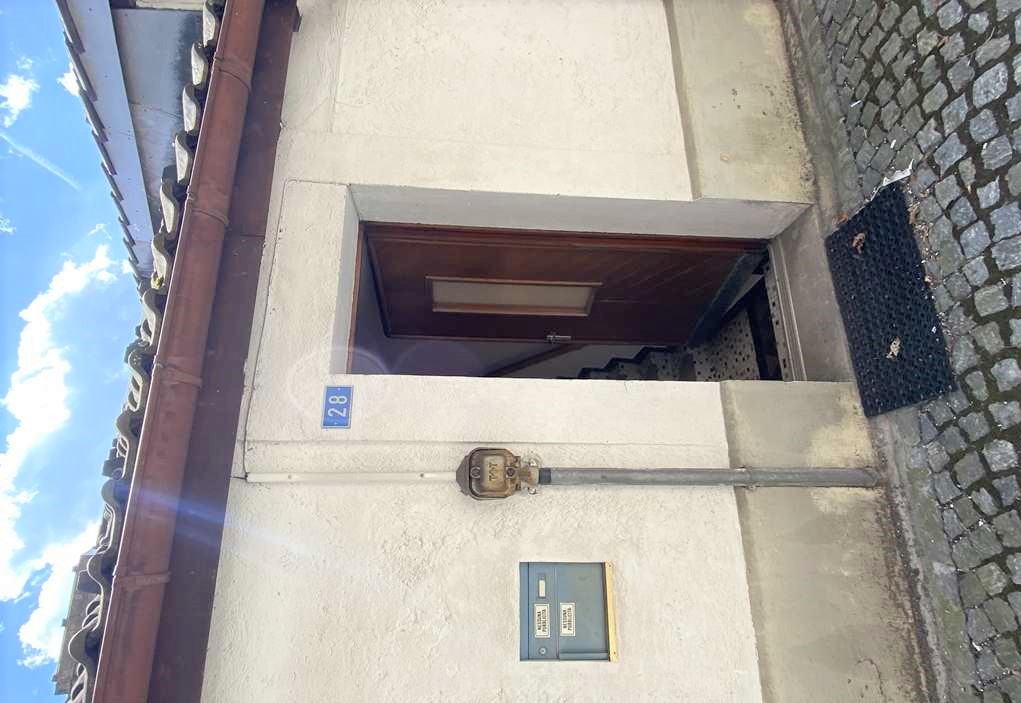 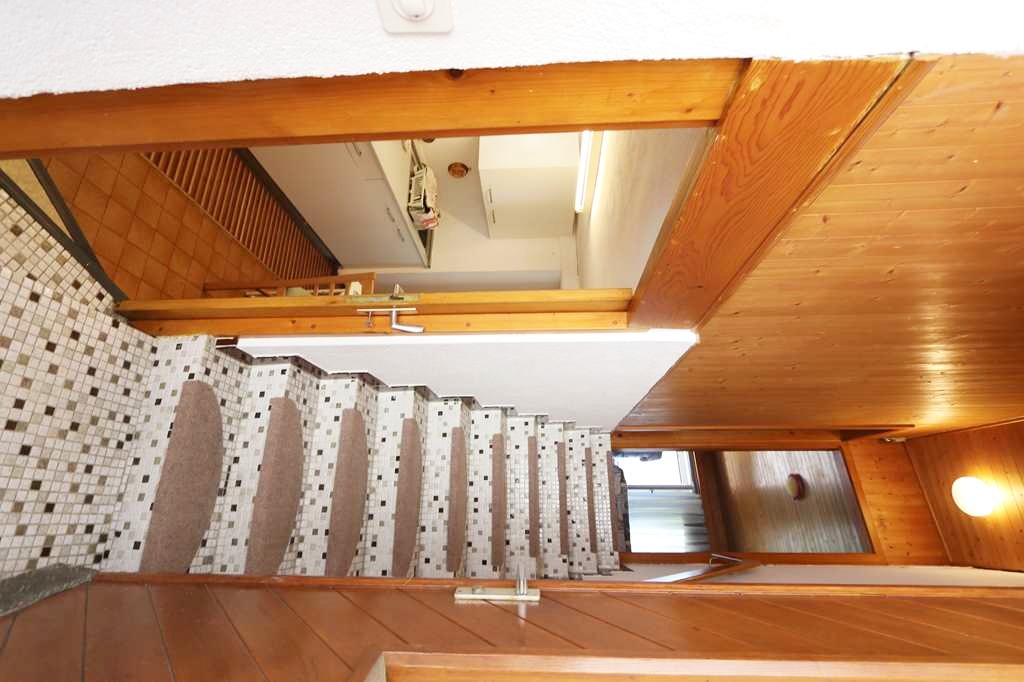 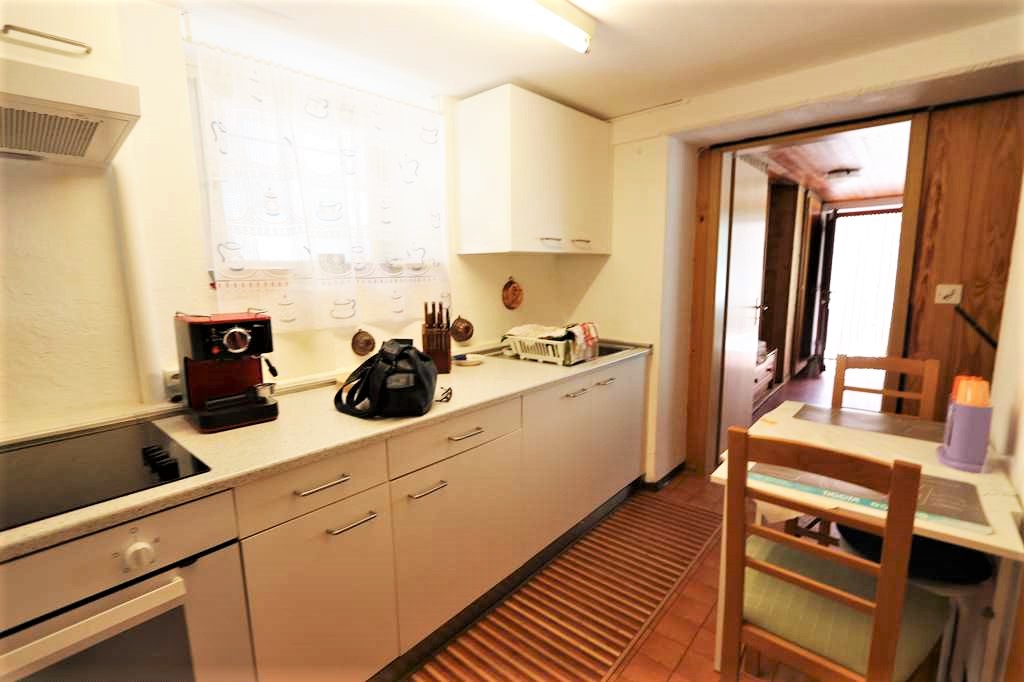 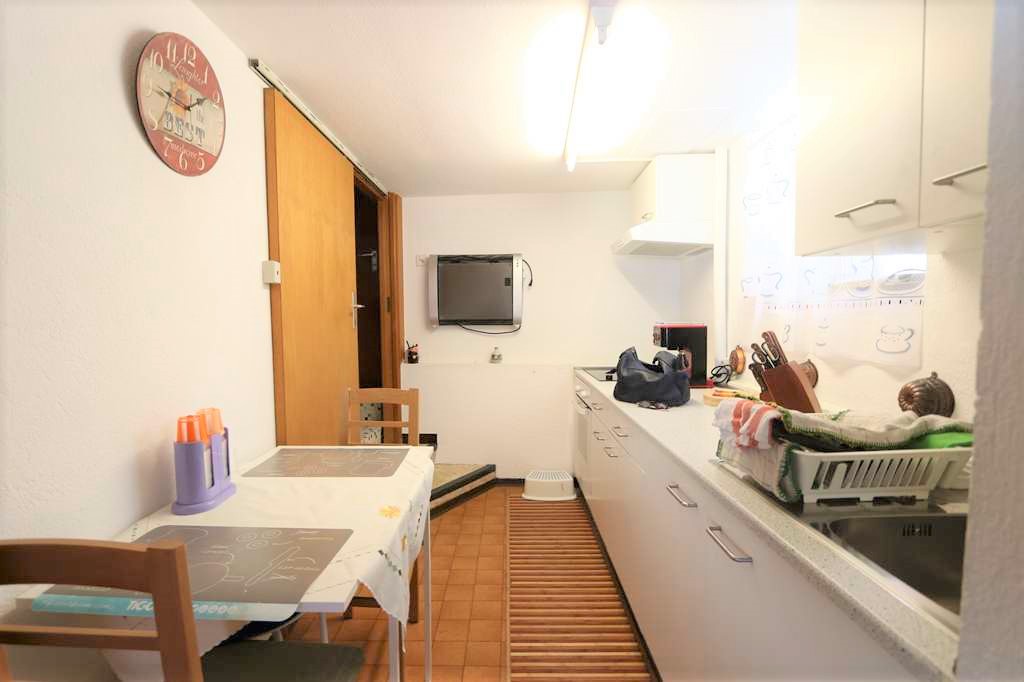 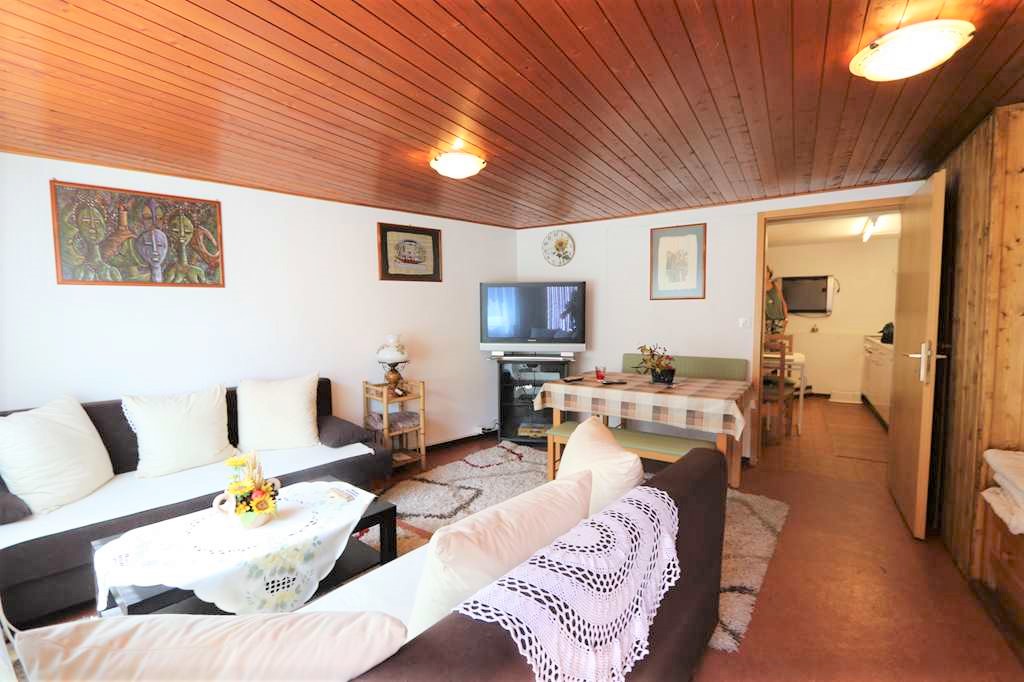 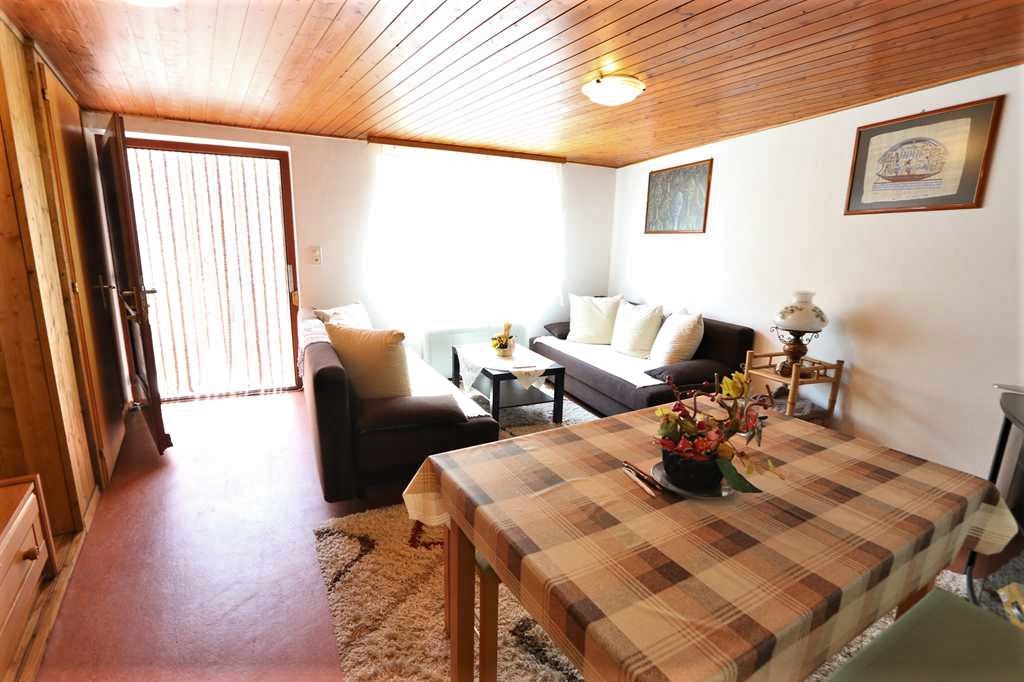 WC beim Wohnzimmer, OG: Bad und Schlafzimmer        WC nello soggiorno,1°p: bagno e camera da letto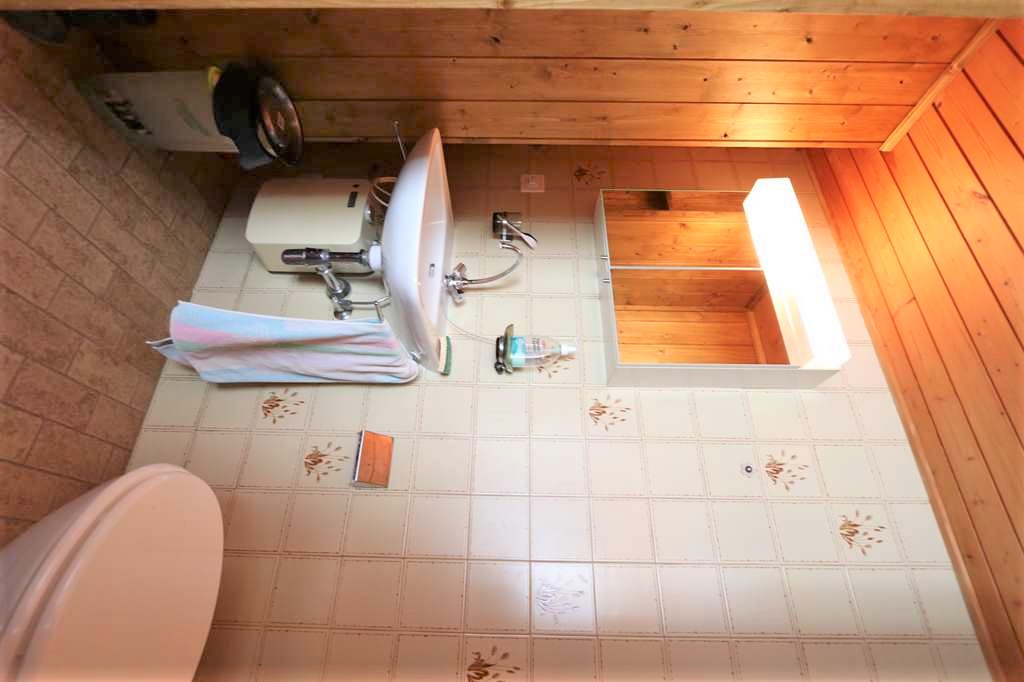 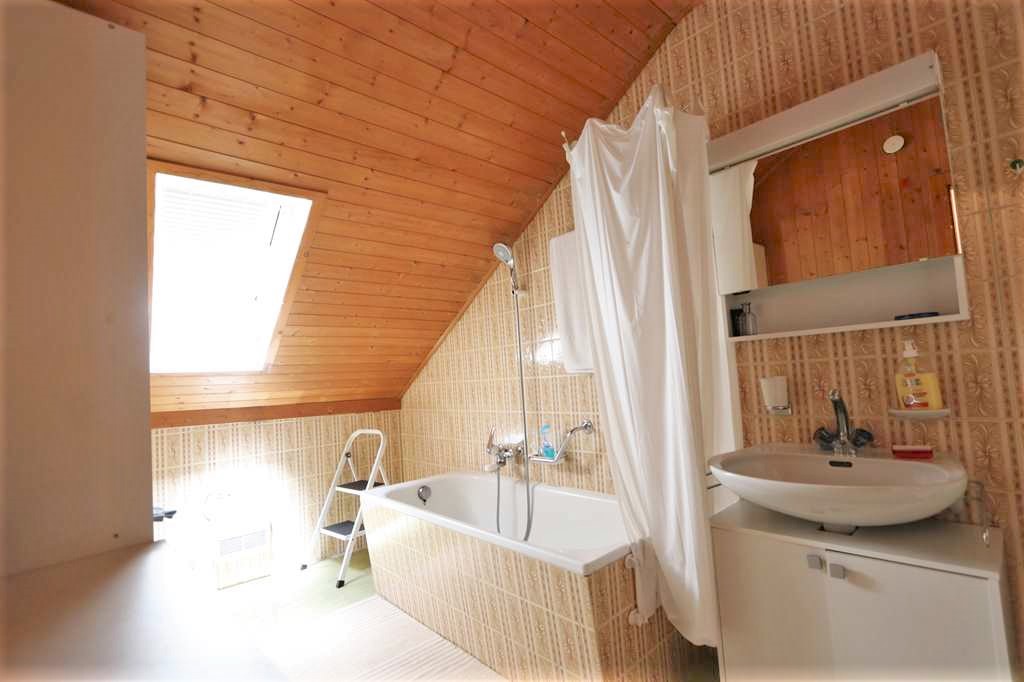 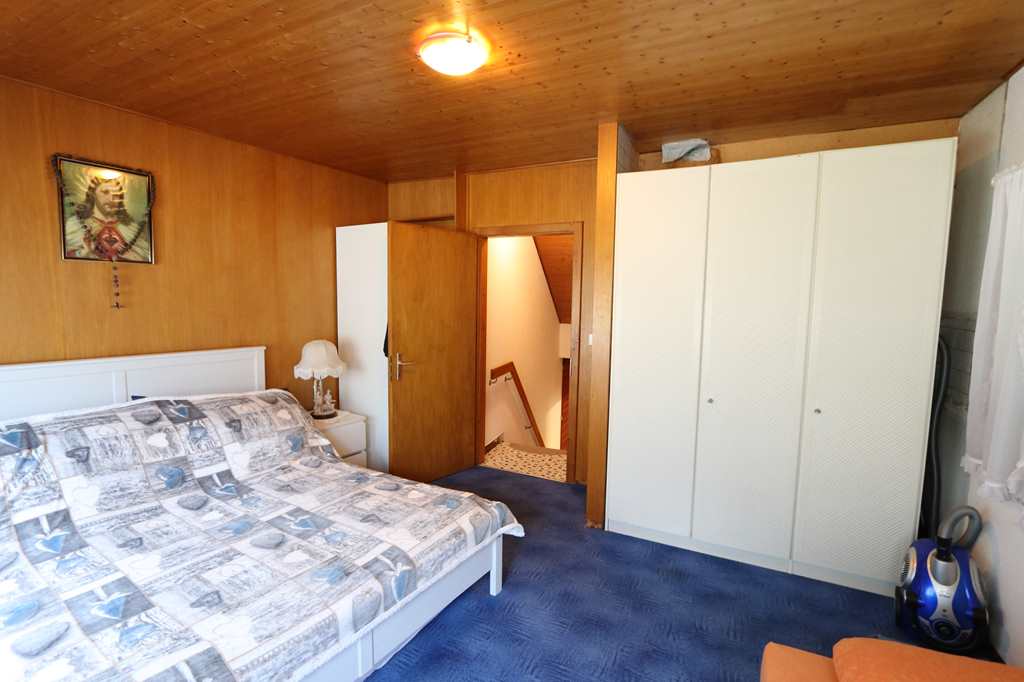 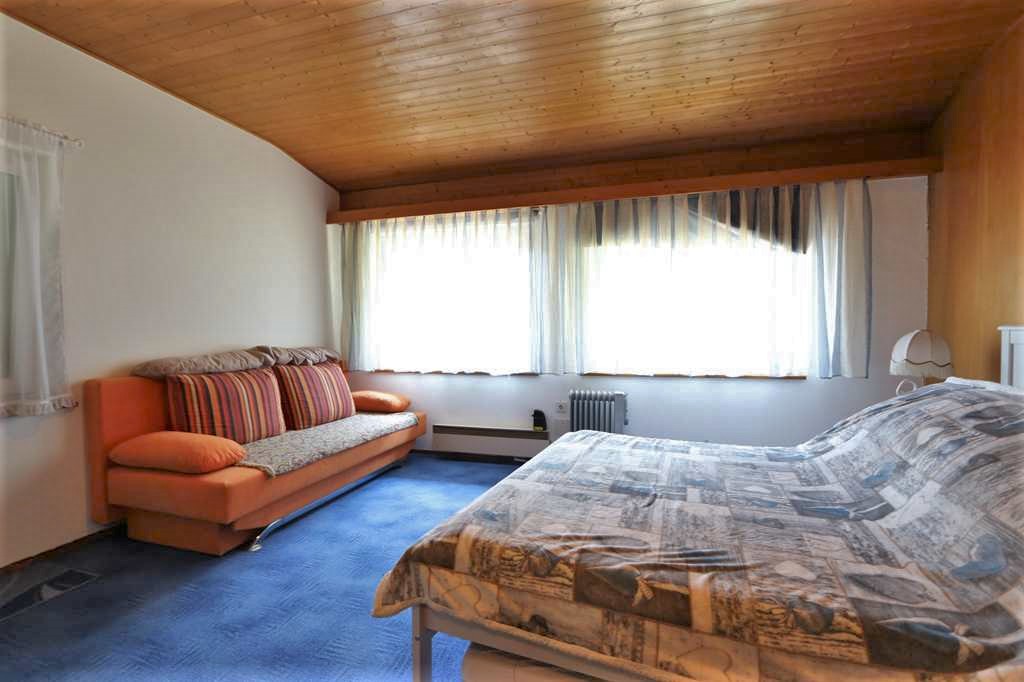                                     Sitzplatz mit Gartenhaus         cortile con casetta di giardino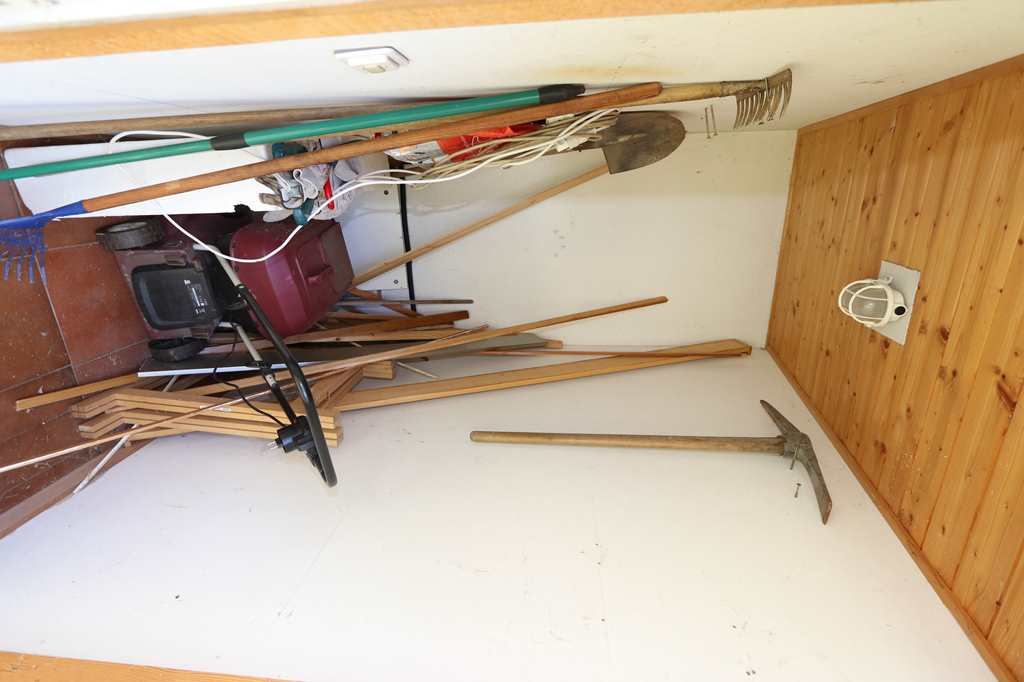 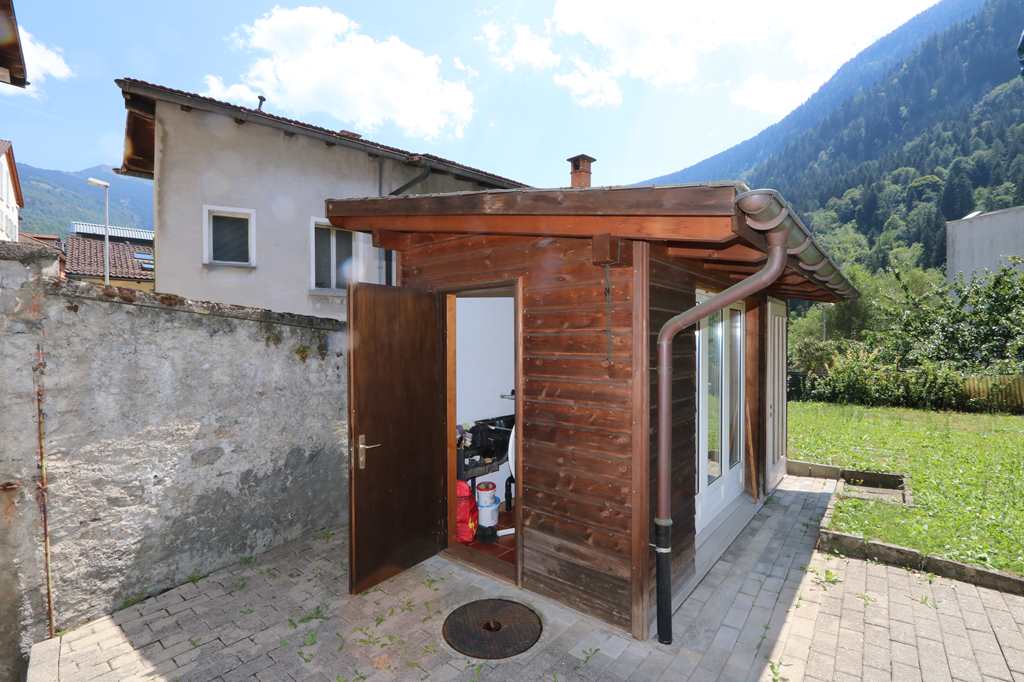 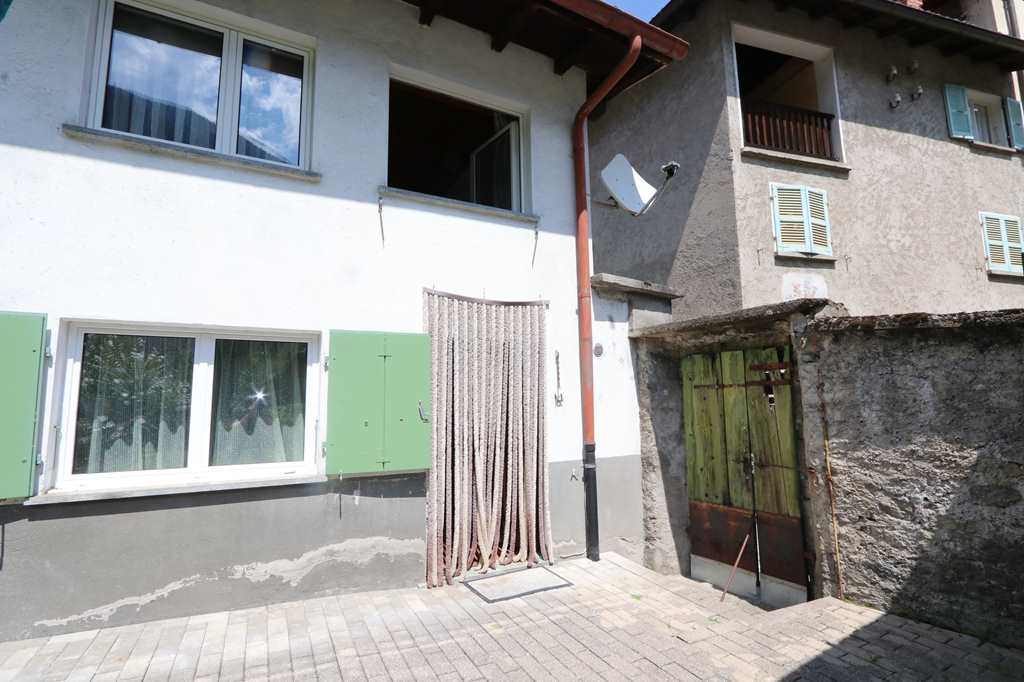 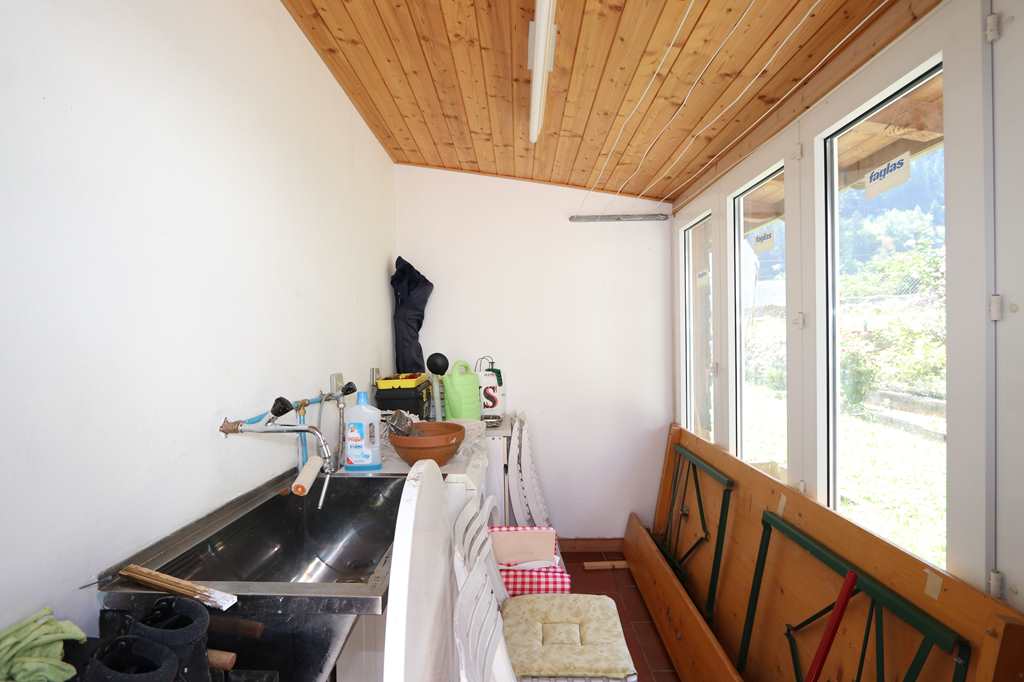 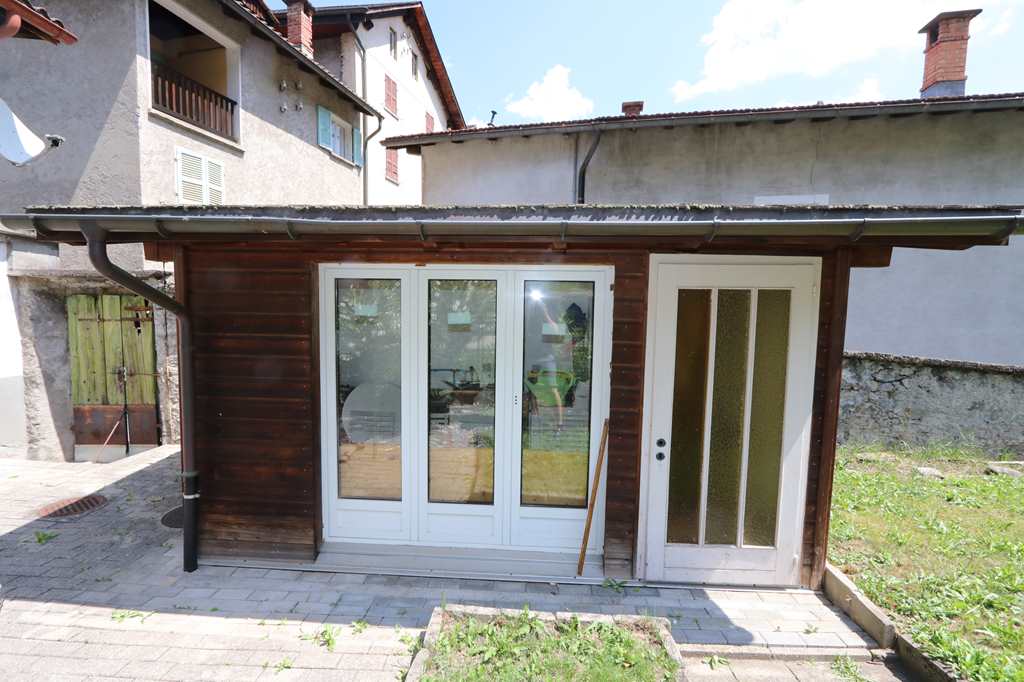 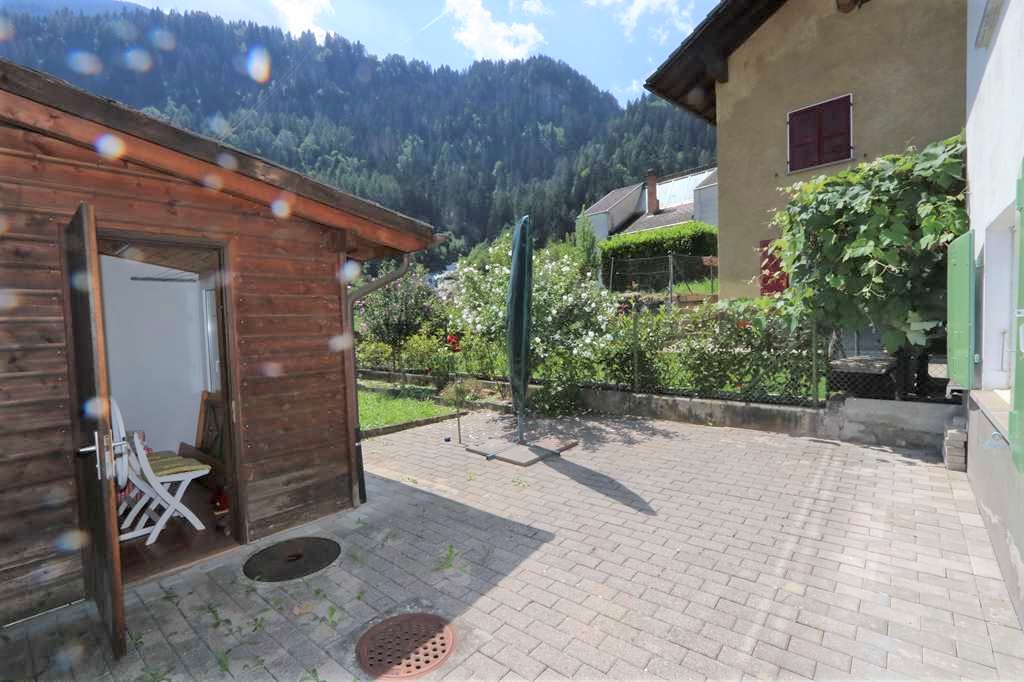             Aussicht vom Balkon, 3 Zimmer und Bad         bella vista, 3 camere e bagno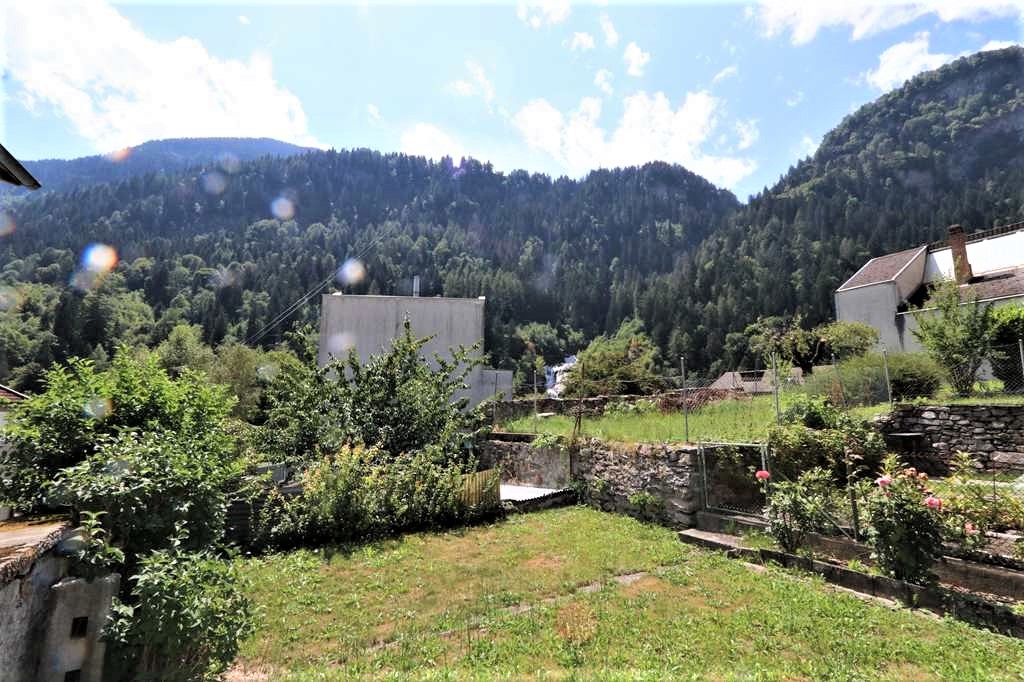 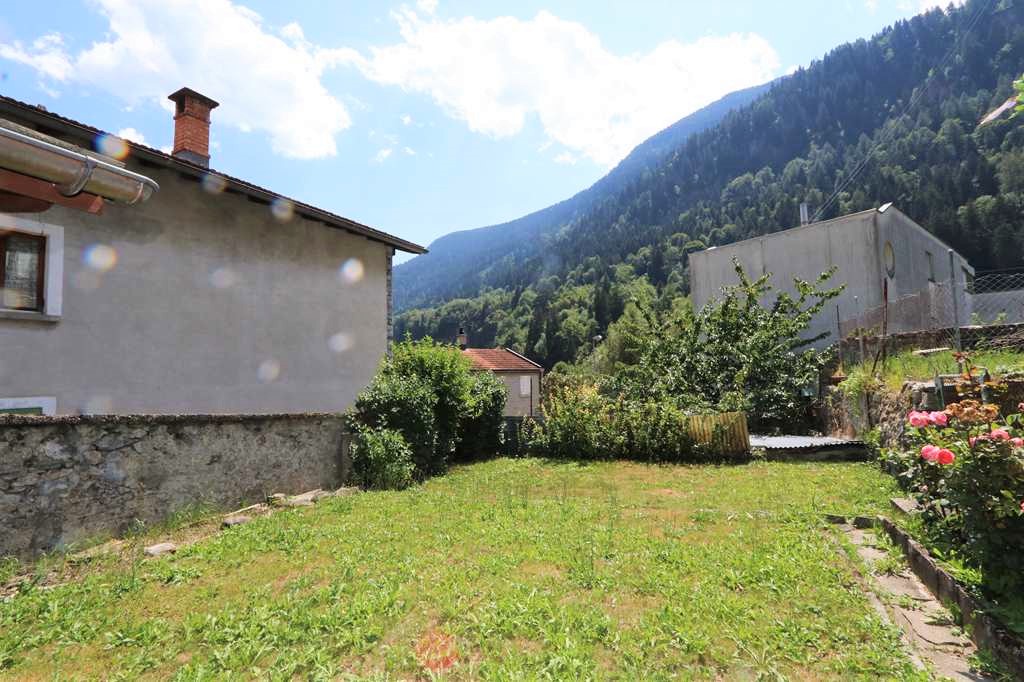 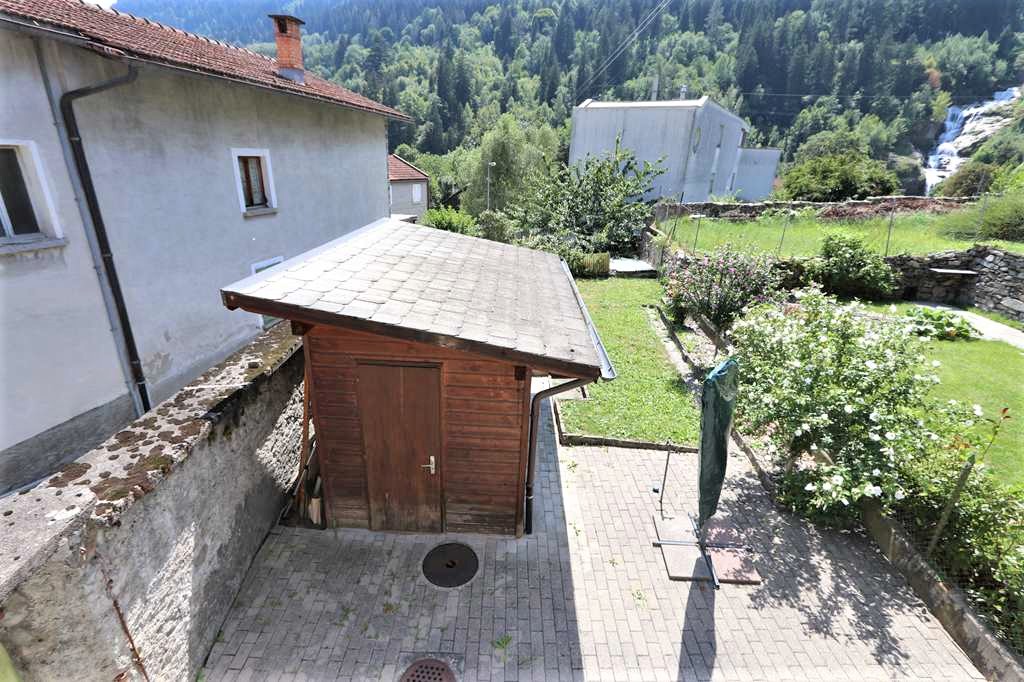 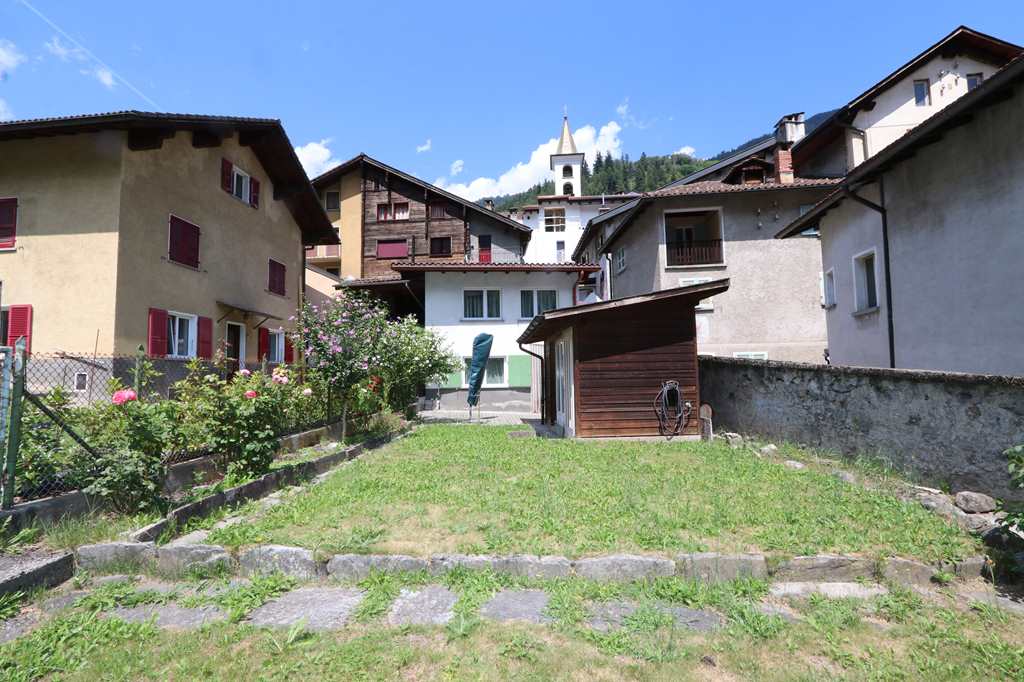 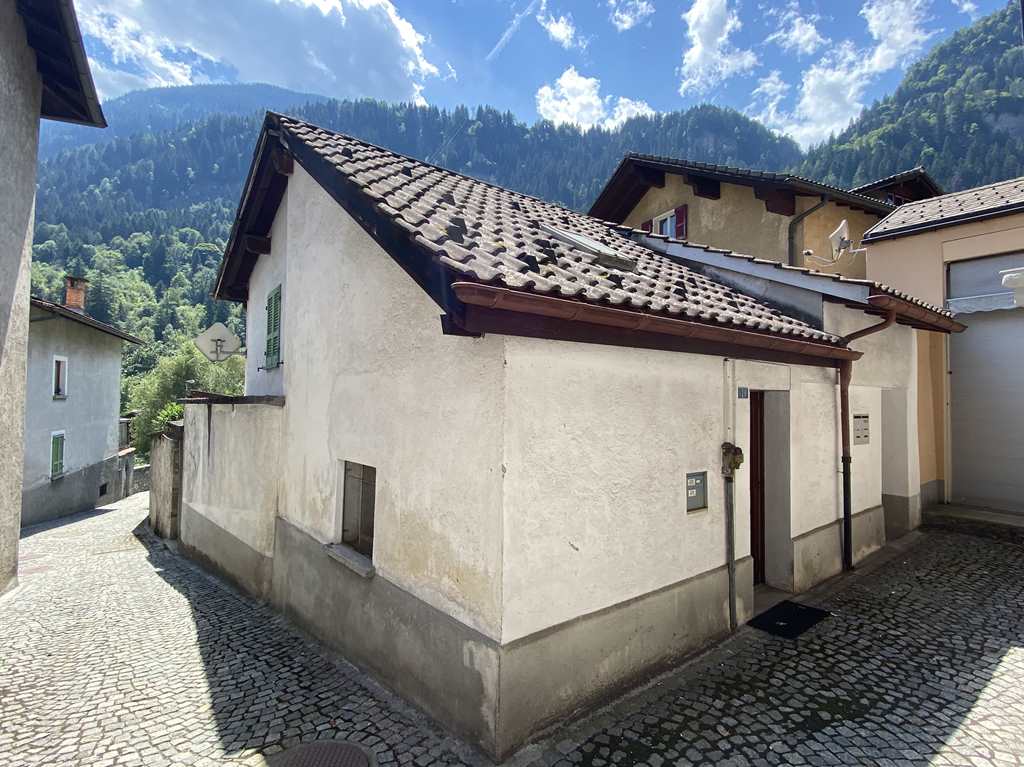 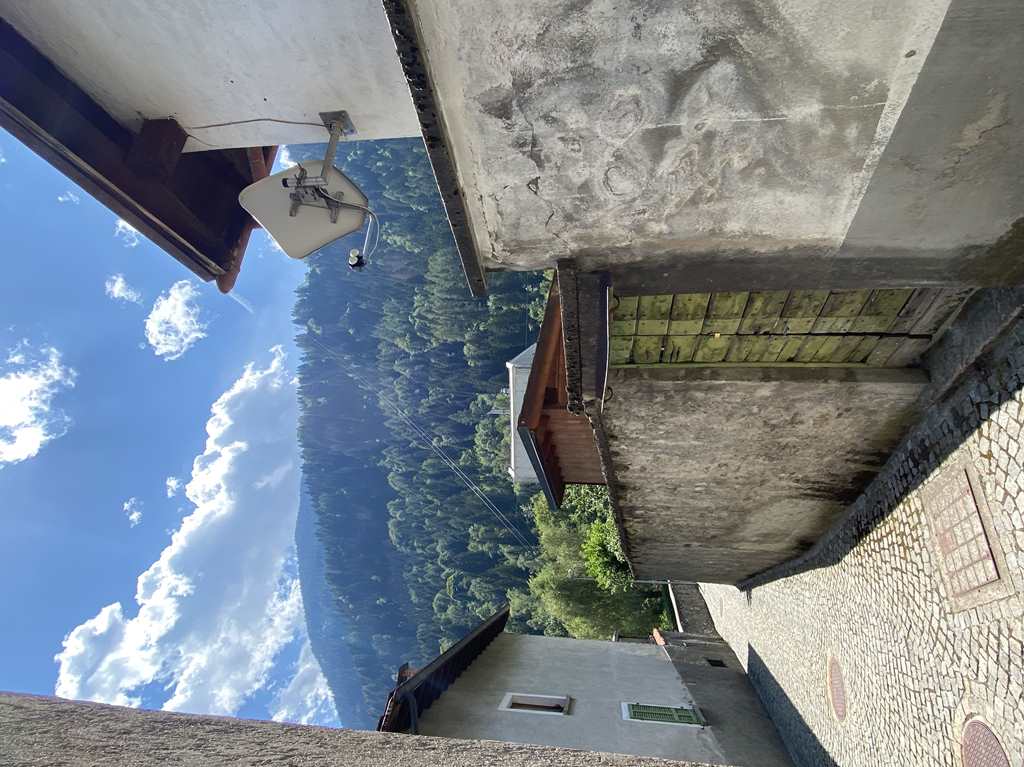 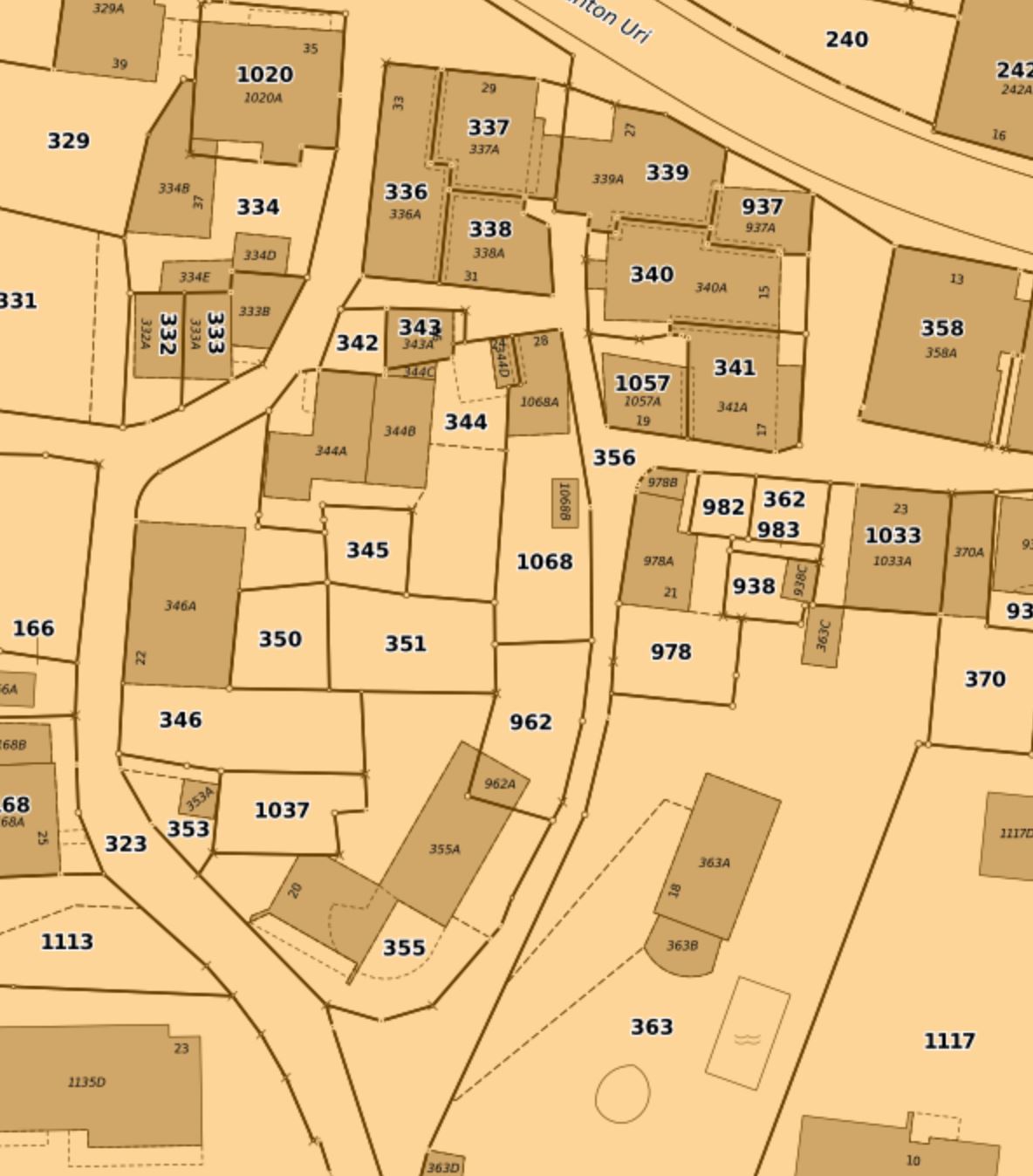 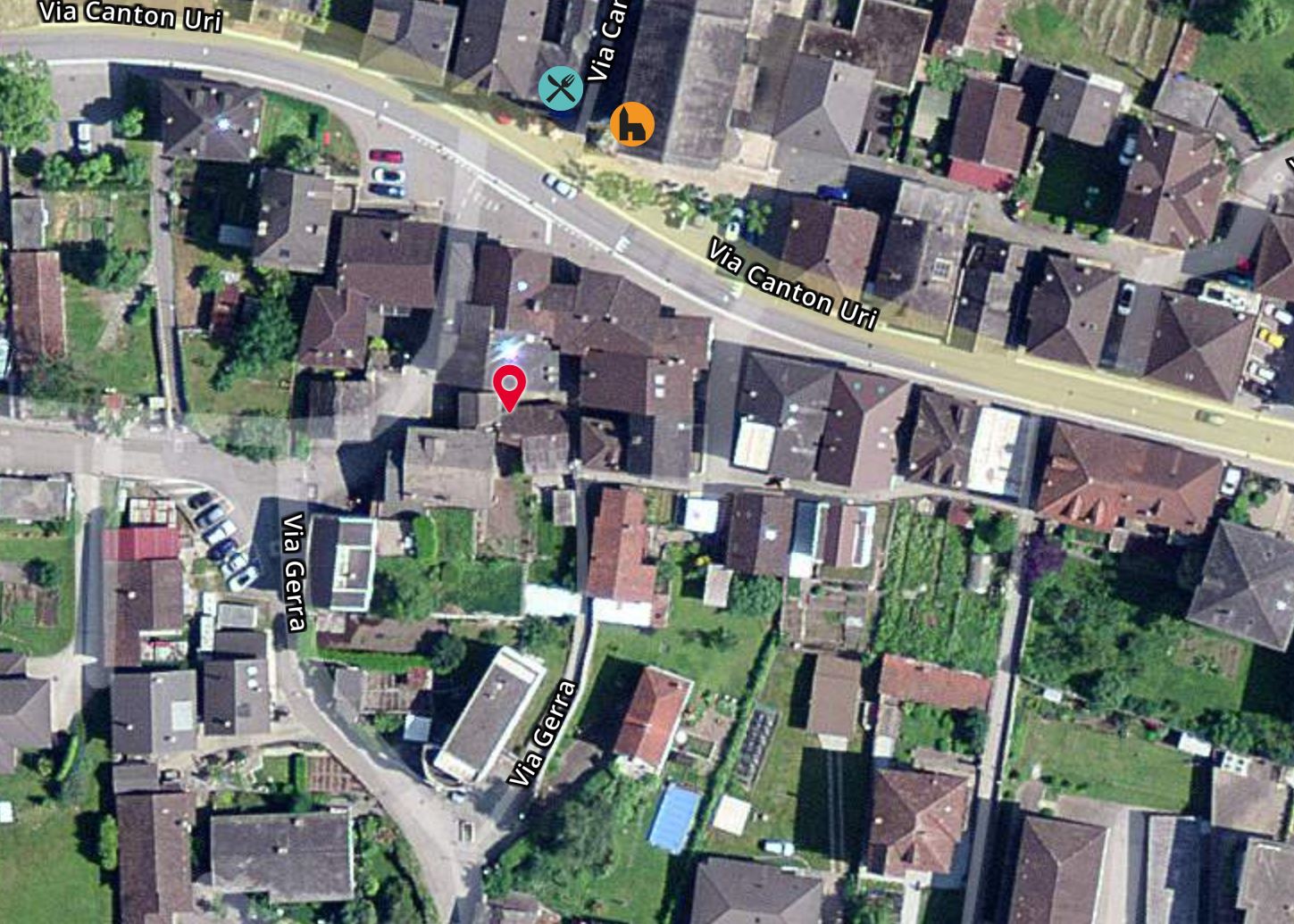 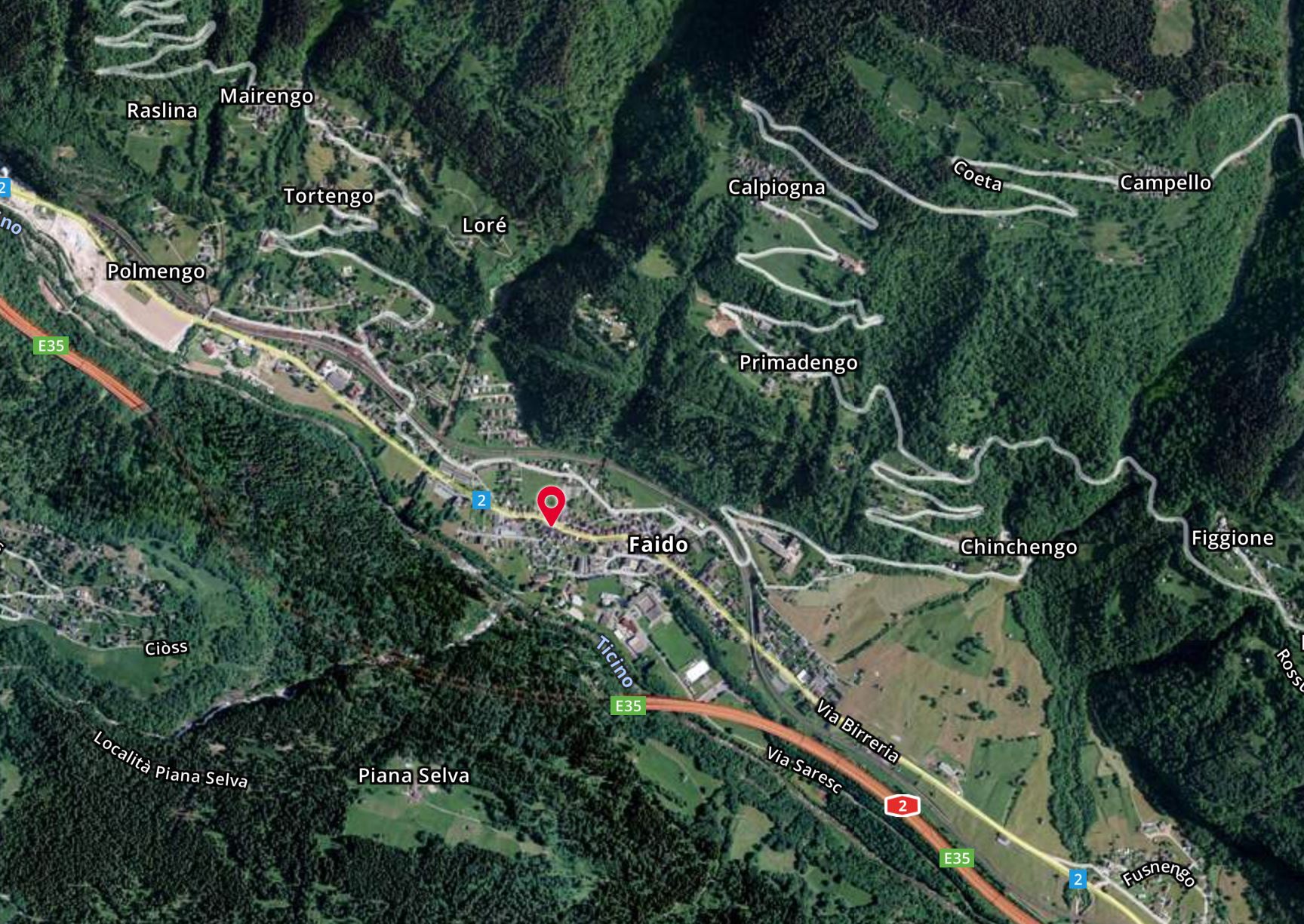   TICINO | Ascona       TICINO |   Faido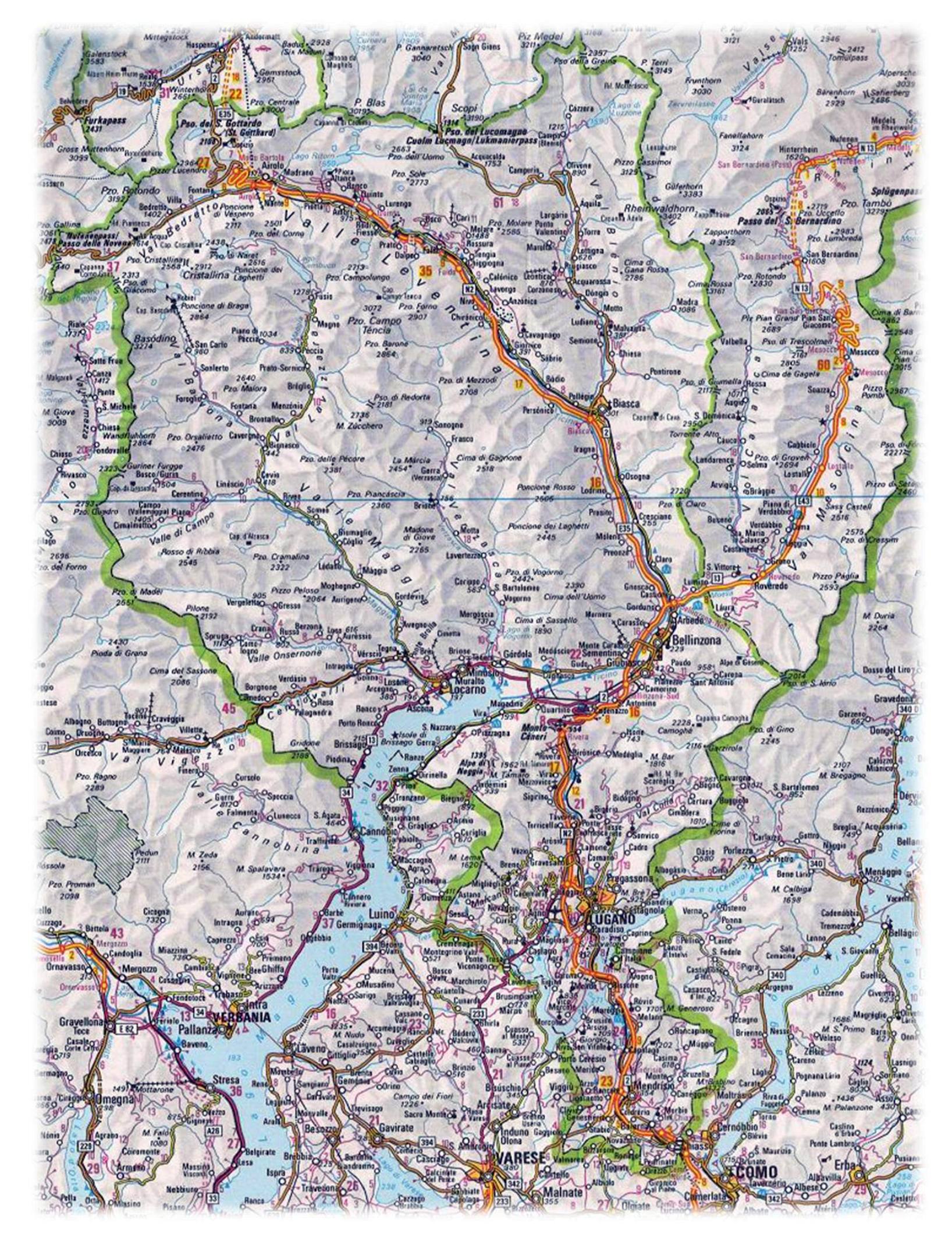 